Fyraftensforedragfor alle medlemmer af Kreds 60Torsdag den 23. oktober 2014 kl. 18.00 – 19.30i 3F’s lokaler  Vingevej 1, 4760 VordingborgPå kredskontoret, Marienbergvej 17 i Vordingborg(Der serveres sandwich fra kl. 17.30)Vi er på skoleområdet udsat for store forandringer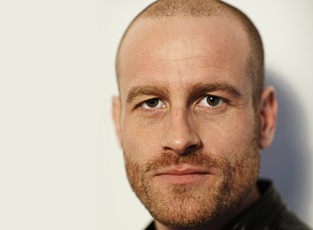 Forandringer er næppe et forbipasserende fænomen, men noget, vi skal acceptere som et vilkår.Det er et spørgsmål om overlevelse…Lærerkredsen for Faxe og Vordingborg inviterer alle medlemmer til fyraftensforedrag med forandringsvejleder Anders Bjørk.Anders Bjørks formål er bl.a. at gøre hver enkelt deltager bedre til at møde og håndtere forandringer. Så kom og få fyldt ”værktøj i værktøjskassen”, så du lærer at overleve i en tid, hvor forandringer præger hverdagenHer kan du læse mere om Anders Bjørk: http://www.athenas.dk. Tilmelding til 060@dlf.org senest 8. oktober.Med venlig hilsenkredsstyrelsen